Opposites Classwork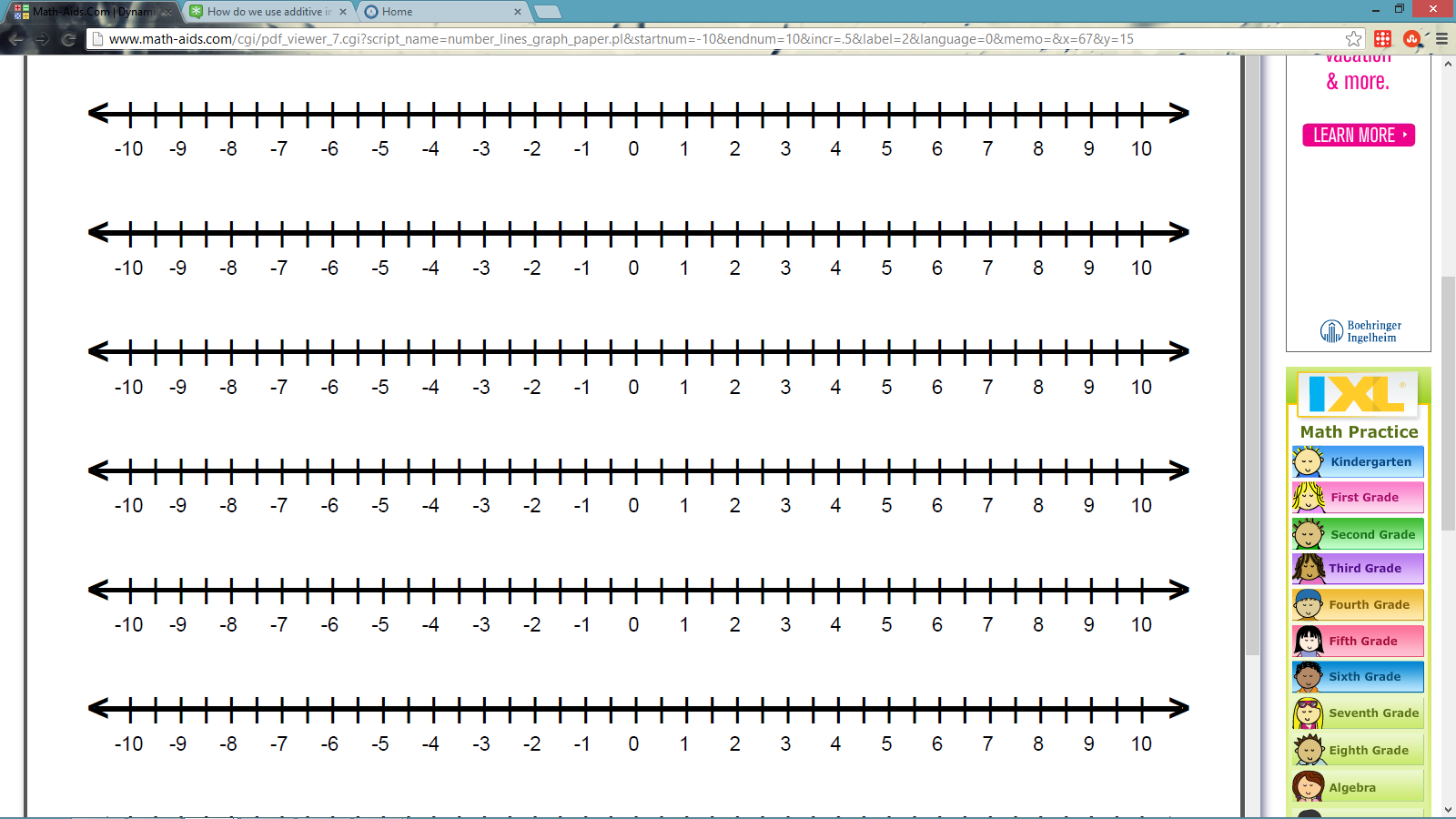 